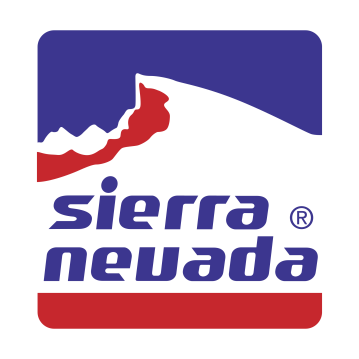 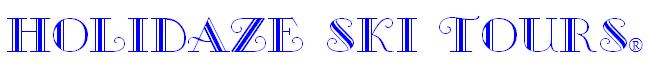 CRESCENT SKI COUNCIL PRESENTSGRANADA & SIERRA NEVADA, SPAINWITH TORREMOLINOS…and…EXTENSIONS TO BARCELONA, AND LISBON, PORTUGALSIGN-UP FORMPassport Name:_______________________________Number:_______________Expiration:______		Please send a copy of the passport page with 1st deposit to group leaderD.O.B.:		 			Gender:	Address:							 City:		______________	State:		 	Zip:		Cell Phone:				__ Email:							Club Affiliation:					Membership Expires:				I would like to book a:	Double: _____		Single*: _____	**Singles are on request only and cannot be guaranteedMy Roommate is:					__________________				I would like to Book:Basic Only:		  $1141 double  $1526 single				$____________Pre & Basic:		_$1831 double  $2466 single				$____________Basic & Post:		_$1893 double  $2621 single				$____________All 3:			_$2583 double  $3561 single				$____________I will need Air from:					 			$____________(Air Cost will be advised once booked – See GROUP AIR)TOTAL 									$____________Signature:										 Date:			PLEASE fill out and return with copy of passport and check for initial deposit made out to Holidaze to:Michelle Shuford (PSOC Trip Leader) 68 West Chapel Rd. Asheville, NC 28803 or you may email this form separately to: skibumlong@aol.com and follow up with your check and passport copy.TRIP CANCELLATION/INTERRUPTION INSURANCE: As indicated on page 2, the program includes your medical insurance while outside the US, but it does not cover trip cancelation or trip interruption. If you wish you purchase this insurance, you will need to visit the following links and sign-up for the insurance online:The premium depends on the amount of coverage desired and is based on the tour cost as indicated and will cover all non-refundable amounts in the event of a covered cancellation or trip interruption up to the amount of coverage selected, plus the following additional coverage: $       750. for Travel Delay ($150. maximum per day) $    1,500. for Baggage and Travel Documents.$       400. for Baggage Delay.$  50,000. for Medical Expense.$250,000. for Emergency Medical Transportation.Plus More **** Optional “Cancel for Any Reason” provision: For an additional 50% of the insurance premium, you can add this feature which will allow you to cancel for ANY REASON up to the day of departure and receive 75% of your total trip cost refunded. (This must be purchased within 14 days of first deposit to the group or Holidaze. THIS BENEFIT IS NOT AVAILABLE TO RESIDENTS OF NEW YORK STATE)PERSONAL PROPERTY, LUGGAGE DAMAGE, ETC.: Personal property, including luggage, is at the owner’s risk unless insured. Damage or theft of such items during travel and handling does not fall under the responsibility of the Tour Operator. It is expected that normal handling can, and sometimes does, cause damage to luggage and or personal affects.  The above insurance can cover such loss and it is again suggested that all participants be advised of the benefits of enrolling in the Trip Cancellation Insurance program.NEW INSURANCE LINK FOR ENROLLMENT: Please note: the group will be given a link to purchase insurance via credit card for immediate enrollment. The purchaser will receive confirmation immediately upon completion of sign-up and by using these links; insurance can be purchased up to 48 hours prior to departure of your trip. We no longer accept checks to purchase insurance. Please note that insurance premiums are not refundable. Each traveler will need to sign up separately.Basic Premium: https://www.travelinsured.com/group.signup?group=104505&guid=a96fb4ff8bb44cfbab976f3729476fa9	Cancel for any Reason Premium: https://www.travelinsured.com/group.signup?group=104506&guid=d0be17d0d3594c24b57691cf941e464d	 (This must be purchased within 14 days of first deposit to the group or Holidaze. THIS BENEFIT IS NOT AVAILABLE TO RESIDENTS OF NEW YORK STATE)